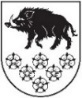 LATVIJAS REPUBLIKAKANDAVAS NOVADA DOMEDārza iela 6, Kandava, Kandavas novads, LV – 3120, Reģ. Nr.90000050886,Tālrunis 631 82028, fakss 631 82027, e-pasts: dome@kandava.lvDOMES SĒDES PROTOKOLSKandavā2020.gada 29.decembrī 			                        		       	 Nr.21Sēdē piedalās pašvaldības administrācijas darbinieki, pieaicinātās personas: E.Dude, domes izpilddirektors, J.Mazitāns, Juridiskās un personāla nodaļas vadītājs, D.Rudēvica, Finanšu nodaļas vadītāja, S.Kokina, Attīstības un plānošanas nodaļas vadītāja, I.Ķevica, vecākā lietvede, J.Šnikvalde, Izglītības pārvaldes vadītāja, M.Kauliņa, Kandavas novada sociālā dienesta vadītāja, V.Krūmiņš, Kandavas novada Bērnu un jaunatnes sporta skolas direktora amata kandidāts,  L.Trēde, laikraksta “Neatkarīgās Tukuma Ziņas” žurnālistePamatojoties uz Kandavas novada domes saistošajiem noteikumiem Nr. 3 “Grozījumi Kandavas novada domes 2009. gada 30. jūlija saistošajos noteikumos Nr. 5 “Kandavas novada domes nolikums”” (apst. Kandavas novada domes sēdē 2020. gada 26. martā (protokols Nr.5,3.§),  domes sēde notiek attālināti. Sēdes vadītāja I.Priede informē, ka darba kārtībā iekļauti 19  jautājumi un  1 papildjautājums1 ( 19.) Par Kandavas ev.lut. draudzes iesniegumu pagarināt pašvaldības piešķirtā līdzfinansējuma izlietojuma termiņuPamatojoties uz augstāk minēto un likuma “Par pašvaldībām” 31.pantu,Dome, atklāti balsojot: PAR –  12  ( E.Bariss, R.Bērziņš, G.Birkenšteins,   G.Cīrule, S.Ezeriņa, R.Fabjančiks, I.Freiberga, G.Indriksons, A.Lasis, I.Priede, D.Puga, K.Ševčuks),PRET –  0 , ATTURAS – 0 , NOLEMJ: Apstiprināt domes sēdes darba kārtību  ar 20 jautājumiem.DARBA KĀRTĪBA1. Par Kandavas novada domes līdzdalības izvērtēšanu SIA “Atkritumu apsaimniekošanas sabiedrība “Piejūra””2. Par Kandavas novada domes saistošo noteikumu Nr. 27 “Grozījumi Kandavas novada domes 2015.gada 28.maija saistošajos noteikumos Nr. 13 “Kārtība, kādā ģimene vai atsevišķi dzīvojoša persona atzīstama par maznodrošinātu Kandavas novadā” apstiprināšanu3. Par ieguldījumu SIA “Tukuma slimnīca” pamatkapitālā medicīniskā skābekļa sistēmas uzlabošanai, pretizgulējuma matraču iegādei, drošības pastiprināšanai Covid- 19 laikā un laparaskopijas instrumentu komplekta iegādei4. Par Kandavas novada domes  saistošo noteikumu Nr.28  “ Grozījumi Kandavas novada domes 2020.gada 30.janvāra saistošajos noteikumos Nr. 1 “2020.gada pamatbudžets” apstiprināšanu5. Par grozījumiem 2011.gada 26.maija Kandavas novada domes amatu sarakstā6. Par  Vara Krūmiņa iecelšanu Kandavas novada Bērnu un jaunatnes sporta skolas direktora amatā7.Par  Kandavas novada Izglītības  pārvaldes pakļautībā esošo profesionālās ievirzes un  interešu izglītības programmu maksas pakalpojumu samazināšanu 8. Par Kandavas novada bāriņtiesas locekļu ievēlēšanu 9. Par nekustamā īpašuma „Karjers”, Cēres pagasts, Kandavas novads atsavināšanu10. Par nekustamā īpašuma Lielā iela 51 - 10, Kandava, Kandavas novads atsavināšanu11. Par nekustamā īpašuma “Mežtiņi”, Zantes pagasts, Kandavas novads atsavināšanu12. Par nekustamā īpašuma Talsu iela 14A, Kandava, Kandavas novads atsavināšanu 13. Par nekustamā īpašuma „Kaļķu krogs”, Zemītes pagasts, Kandavas novads atsavināšanu 14. Par līdzfinansējuma pārcelšanu biedrības “Kandavas attīstībai” projekta “Kandavas skeitparka atjaunošana” īstenošanai 15. Par līdzfinansējuma piešķiršanu ūdensvada un kanalizācijas ārējo tīklu izbūvei starp Lapu ielu un Dimžu ielu 16. Par nekustamā īpašuma nodokļa atvieglojumiem17. Par sociālās dzīvojamās telpas “Briedumi”, Matkules pagasts, Kandavas novads izīrēšanu [..]18.Par pašvaldības dzīvokļa Lielā iela 23-1, Kandava, Kandavas novads izīrēšanu [..]19. Par Kandavas ev.lut. draudzes iesniegumu pagarināt pašvaldības  piešķirtā līdzfinansējuma izlietojuma termiņu INFORMATĪVIE JAUTĀJUMI20. Domes priekšsēdētājas I.Priedes, priekšsēdētājas vietnieces G.Cīrules un domes izpilddirektora E.Dudes pārskats par paveikto decembra mēnesī 1.§Par Kandavas novada domes līdzdalības izvērtējumu  SIA “Atkritumu apsaimniekošanas sabiedrība “Piejūra””Ziņo: E.Bariss, E.DudeDebatēs piedalās: G.Indriksons, R.Fabjančiks, J.Mazitāns[1] SIA “Atkritumu apsaimniekošanas sabiedrība “Piejūra””, reģ. Nr. 40003525848, juridiskā adrese: Pils iela 18, Tukums, Tukuma novads, LV-3101 (turpmāk - Piejūra), savu darbību ir uzsākusi 2001.gada 2.janvārī. Uzņēmums nodibināts ar mērķi īstenot atkritumu apsaimniekošanas sistēmas Piejūras atkritumu apsaimniekošanas reģionā (turpmāk - Piejūras AAR)  pilnveidošanu, t.sk. atkritumu apsaimniekošanas investīciju projektu īstenošanu un izveidotās infrastruktūras apsaimniekošanu.   Uzņēmuma īpašnieki ir Piejūras AAR ietilpstošās pašvaldības (Tukuma, Talsu, Kandavas, Engures, Dundagas, Rojas, Mērsraga, Jūrmalas un Jaunpils novads).Saskaņā ar Latvijas Republikas Uzņēmumu reģistra datiem izdotais un pilnībā apmaksātais Piejūra pamatkapitāls sastāv no 1012 daļām ar nominālo vērtību EUR 7,00 par vienu daļu. Kandavas novada domei pieder 65 kapitāla daļas, jeb 6,42% no visām Piejūra kapitāla daļām.[2] Piejūra darbības veidi pēc NACE klasifikatora ir:atkritumu savākšana (izņemot bīstamos atkritumus);atkritumu savākšana, apstrāde un izvietošana (izņemot bīstamos atkritumus). Darbības ietver atkritumu savākšanu, šķirošanu, uzglabāšanu, apstrādi, pārkraušanu, sagatavošanu apglabāšanai un reģenerācijai, pārstrādei vai reģenerācijai nederīgo atkritumu apglabāšanu, sabiedrības izglītošanas pasākumu īstenošanu.  Piejūra veic sadzīves atkritumu priekšapstrādi Jūrmalas pārkraušanas stacijā un sadzīves atkritumu poligonā “Janvāri”, sniedz otrreizēju izejvielu savākšanas pakalpojumu un nodrošina sadzīves atkritumu savākšanas pakalpojumu Tukuma, Talsu, Kandavas, Engures, Dundagas, Rojas, Mērsraga, Jaunpils novados. Kandavā Piejūrai ir atkritumu pārkraušanas stacija.Piejūra vīzija - būt vadošajam Piejūras AAR atkritumu apsaimniekošanas komersantam, kas atkritumu radītājiem reģiona teritorijā sniedz kvalitatīvākos pilna spektra atkritumu apsaimniekošanas pakalpojumus.[3] Publiskas personas kapitāla daļu un kapitālsabiedrību pārvaldības likuma (turpmāk – Pārvaldības likums) 7. panta pirmajā daļā noteikts, ka publiskai personai ir pienākums ne retāk kā reizi piecos gados pārvērtēt katru tās tiešo līdzdalību kapitālsabiedrībā [..].Minētā tiesību norma kopsakarā ar Valsts pārvaldes iekārtas likuma (turpmāk - VPIL) 88.panta otro daļu nosaka publiskai personai pienākumu periodiski veikt kapitālsabiedrību līdzdalības pārvērtēšanu, kas sevī ietver juridisku argumentāciju un secinājumu izdarīšanu, kas balstīts uz kapitālsabiedrības ekonomiskās izvērtēšanas rezultātā izdarītajiem secinājumiem.Taču 2020.gada 10.decembrī Saeima pieņēma grozījumus Pārvaldības likumā (turpmāk- Grozījumi), kas stājās spēkā 2020.gada 17.decembrī. Ar minētajiem Grozījumiem Pārvaldības likums tika papildināts ar pārejas noteikumu 30.punktu, kur noteikts, ka pašvaldības, kuras administratīvi teritoriālās reformas ietvaros apvieno un kuras ir kapitāla daļu turētājas kapitālsabiedrībā, neveic šā likuma 7. pantā noteikto pienākumu. Administratīvi teritoriālās reformas ietvaros jaunizveidotās novadu pašvaldības izpilda šā likuma 7. pantā noteikto pienākumu līdz 2022. gada 1. jūnijam.Grozījumu anotācijā noteikts, ka tie ir nepieciešami, lai pašvaldībām, kuru administratīvās teritorijas atbilstoši Administratīvo teritoriju un apdzīvoto vietu likumā noteiktajam tiek apvienotas un kuras ir kapitāla daļu turētājas kapitālsabiedrībās, nav jāpilda šā likuma 7. pantā noteiktais pienākums  veikt izvērtējumu par tiešās līdzdalības saglabāšanu kapitālsabiedrībās līdz administratīvi teritoriālajai reformai (turpmāk arī – ATR). Tāpat Grozījumu mērķis ir paredzēt saprātīgu, lietderīgu un ar ATR ieviešanu saskaņotu termiņu, kurā pašvaldībām būtu jāpārvērtē līdzdalības saglabāšana kapitālsabiedrībās, jo nav lietderīgi jau šobrīd – pirms ATR pabeigšanas – pārvērtēt līdzdalības saglabāšanu kapitālsabiedrībās, jo šāds pašvaldību domju izvērtējums zaudēs aktualitāti jau 2021. gada 1. jūlijā, kad sanāks jaunievēlētās pašvaldību domes un Latvijas administratīvi teritoriālais iedalījums un pašvaldību skaits, sastāvs būtiski atšķirsies no līdzšinējā.Tā, kā Grozījumi stājās spēkā pēc tam, kad darba grupa jau bija izstrādājusi Piejūra līdzdalības izvērtējumu, lietderības apsvērums, par ko minēts Grozījumu anotācijā, šajā gadījumā, vairs nav aktuāls. Savukārt ne Grozījumu gramatiskais tulkojums, ne Grozījumu anotācija, nenorāda, ka pašvaldības nedrīkstētu veikt līdzdalības izvērtējumu, vien tas, ka tam nav šobrīd jēgas.[4] Ar Kandavas novada domes (turpmāk - Dome) priekšsēdētājas 2020.gada 10.februāra rīkojumu Nr. 3-3/17 “Par izvērtēšanu līdzdalībai kapitālsabiedrībās” un pie tā esošajiem 2020.gada 1.oktobra grozījumiem, Domes izpilddirektoram uzdots organizēt Domes līdzdalības izvērtēšanu kapitālsabiedrībās, kurās Dome ir dalībnieks. Savukārt ar Domes izpilddirektora 2020.gada 1.oktobra rīkojumu Nr. 4-1/97 tika izveidota darba grupa (turpmāk – darba grupa), kura veiks pašvaldības līdzdalības nepieciešamības pārvērtēšanu SIA “Kandavas komunālie pakalpojumi”, SIA “Tukuma slimnīca” un SIA “Atkritumu apsaimniekošanas sabiedrība “Piejūra””. Tāpat ar minēto rīkojumu noteikts, ka darba grupai līdz 2020.gada 14.decembrim Domes izpilddirektoram jāiesniedz Piejūras līdzdalības izvērtējums. 2020.gada 16.decembrī darba grupa iesniedza Domes izpilddirektoram Piejūra līdzdalības izvērtējumu, kurā atrodams secinājumu, ka Kandavas novada domei ir saglabājama līdzdalība Piejūrā.[5] VPIL 88.panta otrajā daļā noteikts, ka [..] veicot izvērtējumu, publiska persona konsultējas ar komersantus pārstāvošām biedrībām vai nodibinājumiem [..].  Saskaņā ar iepriekš minēto tiesību normu, līdzdalības izvērtēšanas darba grupa veica tirgus izpēti, lai noskaidroto komersantus, kas būtu gatavi sniegt Piejūra pakalpojumus. Tirgus izpētes rezultāti atainoti Piejūra līdzdalības izvērtējumā.[6] Pārvaldības likuma 7.panta otrajā daļā noteikts, ka lēmumu par publiskas personas līdzdalības saglabāšanu kapitālsabiedrībās pieņem attiecīgās publiskās personas augstākā lēmējinstitūcija [..] Savukārt minētā likuma 9.panta pirmajā daļā noteikts, ka lēmumu par publiskas personas līdzdalības izbeigšanu kapitālsabiedrībā pieņem attiecīgās publiskās personas augstākā lēmējinstitūcija.Neskatoties uz to, kāds ir darba grupas sniegtais Domes līdzdalības izvērtējums, lēmumu par turpmāko līdzdalību kapitālsabiedrībā pieņem Kandavas novada dome.[7] Ņemot vērā iepriekš minēto, Finanšu, plānošanas un novada attīstības un Vides aizsardzības un komunālo jautājumu komitejas sēdēs 21.12.2020. pieņemtajiem lēmumiem, ka līdzdalības izvērtējumu SIA “Atkritumu apsaimniekošanas sabiedrība “Piejūra” lietderīgi būtu veikt atkārtoti 2021.gada marta mēnesī, jo izvērtējumu var ietekmēt vairāki faktori: uzņēmumam netiks pagarināti A/S Swedbank   2008.gada 3.jūlija  (Nr. 08-080130-IN) un  2015.gada 30.jūlija ( Nr. 15-030410-IN) aizdevumu līgumu atmaksas termiņi ( 2021.gada janvāris), gada pārskats un Satversmes tiesas spriedums par Kandavas novadu  saistībā ar Administratīvi teritoriālo reformu,Dome, atklāti balsojot: PAR –  12  ( E.Bariss, R.Bērziņš, G.Birkenšteins,   G.Cīrule, S.Ezeriņa, R.Fabjančiks, I.Freiberga, G.Indriksons,  A.Lasis, I.Priede, D.Puga, K.Ševčuks),PRET –  0 , ATTURAS – 0 , NOLEMJ: 1.Pieņemt zināšanai darba grupas izstrādāto Domes līdzdalības izvērtējumu SIA “Atkritumu apsaimniekošanas sabiedrība “Piejūra””.2. Kandavas novada domes līdzdalības izvērtējumu  SIA “Atkritumu apsaimniekošanas sabiedrība “Piejūra”” izskatīt 2021.gada marta domes sēdē.2.§Par Kandavas novada domes saistošo noteikumu Nr. 27 “Grozījumi Kandavas novada domes 2015.gada 28.maija saistošajos noteikumos Nr.13 “Kārtība, kādā ģimene vai atsevišķi dzīvojoša persona atzīstama par maznodrošinātu Kandavas novadā” apstiprināšanuZiņo: M.KauliņaDebatēs piedalās: G.Indriksons,  R.Fabjančiks, E.BarissKandavas novada domē 2020.gada 9.decembrī reģistrēts ( reģ.Nr. 3-12-2/ 2209) Kandavas novada sociālā dienesta vadītājas M.Kauliņas iesniegums ar lūgumu apstiprināt grozījumus 2015.gada 28.maija saistošajos noteikumos Nr.13 “Kārtība, kādā ģimene vai atsevišķi dzīvojoša persona atzīstama par maznodrošinātu Kandavas novadā””. No 2021. gada 1. janvāra trūcīgas ģimenes (personas) ienākuma līmenis tiks palielināts līdz 272,00 euro jeb 50% no ienākumu mediānas pirmajai personai ģimenē, bet pārējiem ģimenes locekļiem tiks piemērots svars 0,7. 2021. gadā piemērojamā ienākuma mediāna tiek noteikta 544,41 euro apmērā. Līdz ar to  Kandavas novada pašvaldībā 2021. gadā ir jānosaka maznodrošinātas ģimenes (personas) ienākuma līmenis, jo pašreiz ir noteikts, ka maznodrošinātas ģimenes (personas) pēdējo trīs mēnešu ienākumi katram ģimenes loceklim nedrīkst pārsniegt pusi no minimālās algas.Saistošo noteikumu grozījumos tiek noteikts, ka ģimene (persona) atzīstama par maznodrošinātu, ja tās pēdējo trīs mēnešu ienākumi pirmajai personai ģimenē nepārsniedz 65% no ienākumu mediānas. Katrai nākošajai personai ģimenē tiek piemērots svars 0,7.Saskaņā ar augstāk minēto, nepieciešams veikt grozījumus Kandavas novada domes 2015.gada 28.maija saistošajos noteikumos Nr.13 “Kārtība, kādā ģimene vai atsevišķi dzīvojoša persona atzīstama par maznodrošinātu Kandavas novadā”.Dome, atklāti balsojot: PAR –  12  ( E.Bariss, R.Bērziņš, G.Birkenšteins,   G.Cīrule, S.Ezeriņa, R.Fabjančiks, I.Freiberga, G.Indriksons,  A.Lasis, I.Priede, D.Puga, K.Ševčuks),PRET – 0  , ATTURAS – 0 , NOLEMJ: 1.Apstiprināt Kandavas novada domes saistošos noteikumus Nr.27 “Grozījumi Kandavas novada domes 2015.gada 28.maija saistošajos noteikumos Nr.13 “Kārtība, kādā ģimene vai atsevišķi dzīvojoša persona atzīstama par maznodrošinātu Kandavas novadā””.2. Nosūtīt Kandavas novada domes saistošos noteikumus Nr.27 “Grozījumi Kandavas novada domes 2015.gada 28.maija saistošajos noteikumos Nr.13 “Kārtība, kādā ģimene vai atsevišķi dzīvojoša persona atzīstama par maznodrošinātu Kandavas novadā”” Vides aizsardzības un reģionālās attīstības ministrijai atzinuma sniegšanai.3. Noteikt, ka Kandavas novada domes saistošie noteikumi Nr. 27 “Grozījumi Kandavas novada domes 2015.gada 28.maija saistošajos noteikumos Nr.13 “Kārtība, kādā ģimene vai atsevišķi dzīvojoša persona atzīstama par maznodrošinātu Kandavas novadā”” stājas spēkā  pēc publikācijas pašvaldības informatīvajā izdevumā „Kandavas Novada Vēstnesis” un mājas lapā www.kandava.lv, ko veic pēc atzinuma saņemšanas no Vides aizsardzības un reģionālās attīstības ministrijas. 3.§Par ieguldījumu SIA “Tukuma slimnīca” pamatkapitālā medicīniskā skābekļa sistēmas uzlabošanai, pretizgulējuma matraču iegādei, drošības pastiprināšanai Covid-19 laikā un laparaskopijas instrumentu komplekta iegādeiZiņo: I.PriedeDebatēs piedalās: E.Dude, R.Fabjančiks, E.Bariss, G.IndriksonsKandavas novada domē 2020. gada 26. novembrī reģistrēts (reģ.Nr. 3-12-2/210) SIA “Tukuma slimnīca”  direktores Dzintras Rabkevičas iesniegums ar lūgumu Tukuma, Kandavas, Engures un Jaunpils pašvaldībām piešķirt papildus finansējumu par kopējo summu 20448,90 EUR (kopā ar PVN) medicīniskā skābekļa sistēmas uzlabošanai (2446,82 EUR), pretizgulējumu matrača iegādei (5091,68 EUR), drošības pastiprināšanai Covid-19 laikā (2017,28 EUR) un laparaskopijas instrumentu komplekta iegādei (10493,12 EUR) iegādei. 	Iesniegumā SIA “Tukuma slimnīca” norāda, ka skābekļa sistēmas uzlabošana nepieciešams iegādāties skābekļa konteineru ar tilpumu 180000 l, ko pievienot skābekļa sistēmai, lai nodrošinātu pietiekamu skābekļa plūsmu. Ar esošo skābekļa plūsmu iespējams nodrošināt 2-4 pacientus, tehniski terapijas nodaļā ir aprīkotas 17 skābekļa padeves vietas, un, lai tās nodrošinātu ar skābekļa padevi, nepieciešams palielināt skābekļa rezervi terapijas nodaļā. Pretizgulējuma matraču iegāde nepieciešama visu ārstniecības nodaļu guļošo un mazkustīgo pacientu ar dažādu ķermeņu svaru aprūpei un izgulējumu profilakses nodrošināšanai. Līdz šim tiek lietoti 2010. gadā iegādāti matrači, kas ir nolietojušies un pilnvērtīgi vairs nepilda tiem paredzētās funkcijas.  Laparaskopijas instrumentu komplekta iegāde ir nepieciešama, jo komplekts iegādāts 2007. gadā, kur periodiski mainīti daži instrumenti. Komplekts nespēj pildīt tā funkcijas un apdraud operāciju kvalitāti. Ar laparaskopijas instrumentu komplektu tiek veiktas plānveida un neatliekamās operācijas.Tāpat finansējums nepieciešams apsardzes nodrošināšanai Covid-19 ārkārtējās situācijas laikā, lai nodrošinātu pacientu un personāla drošību, kā arī, lai novērstu riskus ēkas drošībai. Uz ārkārtējās situācijas laiku tiek izveidots apsardzes postenis uz vietas fiziskai apsardzei- režīms no 08.00 – 20.00 (12 stundas), sestdienās no 08.00-15.00 (7 stundas), vienas stundas izmaksas 6,84 EUR, papildus jāierīko trauksmes signalizācijas poga operatīvās grupas izsaukšanai. Atbilstoši kapitāldaļu skaitam (18%), Kandavas pašvaldības domes atbalsts būtu 3680,80 EUR. Pamatojoties uz likuma „Par pašvaldībām” 14.panta pirmās daļas 1.punktu, kas nosaka, ka, pildot savas funkcijas, pašvaldībām likumā noteiktajā kārtībā ir tiesības dibināt kapitālsabiedrības, kā arī ieguldīt savus līdzekļus kapitālsabiedrībās, 21.panta pirmo daļu, kas nosaka, ka dome var izskatīt jebkuru jautājumu, kas ir attiecīgās pašvaldības pārziņā.Saskaņā ar deputātu paustajiem viedokļiem un balsojumu PAR –  4 ( S.Ezeriņa,  A.Lasis, D.Puga,  K.Ševčuks), PRET – 1, ( G.Indriksons) ATTURAS –  7, ( E.Bariss, R.Bērziņš, G.Birkenšteins, G.Cīrule, R.Fabjančiks, I.Freiberga, I.Priede), lēmuma projekts“1.Piešķirt papildus finansējumu kā ieguldījumu SIA „Tukuma slimnīca” pamatkapitālā medicīniskā skābekļa sistēmas uzlabošanai, pretizgulējumu matrača iegādei, drošības pastiprināšanai Covid-19 laikā un laparaskopijas instrumentu komplekta iegādei, par kopējo summu 3680,80 EUR (kopā ar PVN), no 2020.gada pamatbudžeta līdzekļiem.2.Uzdot Kandavas novada domes Finanšu nodaļai apmaksāt SIA Tukuma slimnīca”, reģ.Nr.40103233177, pamatkapitāla palielinājumu 3680,80 EUR apmērā pēc dalībnieku sapulcē pieņemtā lēmuma par pamatkapitāla palielināšanu.” ir noraidīts.4.§Par Kandavas novada domes saistošo noteikumu Nr.28  “Grozījumi Kandavas novada domes 2020. gada 30.janvāra saistošajos noteikumos Nr.1 “2020.gada pamatbudžets” apstiprināšanuZiņo: D.RudēvicaPamatojoties uz likuma “Par pašvaldībām” 21.panta pirmās daļas 2.punktu un 46.pantu,Dome, atklāti balsojot: PAR – 11   ( E.Bariss,  G.Birkenšteins,   G.Cīrule, S.Ezeriņa, R.Fabjančiks, I.Freiberga, G.Indriksons,  A.Lasis, I.Priede, D.Puga,  K.Ševčuks),PRET –  0 , ATTURAS –  1, ( R.Bērziņš)NOLEMJ: Apstiprināt Kandavas novada domes saistošos noteikumus Nr.28 “Grozījumi Kandavas novada domes 2020.gada 30.janvāra saistošajos noteikumos Nr. 1 “2020.gada pamatbudžets”.5.§Par grozījumiem 2011.gada 26.maija Kandavas novada domes amatu sarakstā Ziņo: I.Priede, E.DudeDebatēs piedalās: R.Fabjančiks, R.Bērziņš, J.MazitānsValsts un pašvaldību institūciju amatpersonu un darbinieku atlīdzības likuma 5.panta pirmajā daļā noteikts, ka pašvaldības domes deputātu mēnešalga nedrīkst pārsniegt bāzes mēnešalgas apmēru (4.panta otrā daļa), kam piemērots šāds koeficients:1) pašvaldības domes priekšsēdētājam — līdz 3,64;2) pašvaldības domes priekšsēdētāja vietniekam — līdz 3,2;Savukārt minētā panta otrajā daļā noteikts, ka pašvaldības dome reglamentē šā panta pirmajā daļā minētās mēnešalgas noteikšanas kārtību un apmēru, nepārsniedzot šā panta pirmajā daļā norādītos ierobežojumus. Ja šā panta pirmās daļas 2., 3. un 4.punktā minētā amatpersona neieņem algotu amatu pašvaldības domē, tās mēnešalgu nosaka proporcionāli nostrādātajam laikam.2021.gadā bāzes mēnešalgas apmērs ir noteikts 1025,29 euro, kas tiek iegūta saskaitot Centrālās statistikas pārvaldes oficiālajā statistikas paziņojumā publicēto valstī strādājošo aizpagājušā gada mēneša vidējās darba samaksas apmēra pieaugumu procentos pret iepriekšējo gadu ar aizpagājušā gada inflāciju procentos pret iepriekšējo gadu un attiecīgo summu dalot ar divi.2020.gada 24.novembra Ministru kabineta noteikumi Nr.707 “Grozījums Ministru kabineta 2015. gada 24. novembra noteikumos Nr. 656 “Noteikumi par minimālās mēneša darba algas apmēru normālā darba laika ietvaros un minimālās stundas tarifa likmes aprēķināšanu” paredz, ka no 2021.gada 1.janvāra minimālā mēneša darba alga ir 500,00 euro.Lai optimizētu, efektīvāk pārraudzītu un koordinētu administrācijas darbu tiek pārdalīta atsevišķu amatu vietu padotība, kā arī pārskatot un izvērtējot amata vietu veicamos pienākumus, to nepieciešamību, darba apjomu un funkciju pārdali tiek svītrotas atsevišķas amata vietas. Bez tam tiek pārskatīta un pārklasificēta atsevišķa amatu saime un līmenis.Saskaņā ar iepriekš minēto un pamatojoties uz Valsts un pašvaldību institūciju amatpersonu un darbinieku atlīdzības likuma 4.panta pirmo daļu, 7.panta pirmo, otro un ceturto daļu un 3.pielikumu, 2020.gada 24.novembra Ministru kabineta noteikumiem Nr.707 “Grozījums Ministru kabineta 2015. gada 24. novembra noteikumos Nr. 656 “Noteikumi par minimālās mēneša darba algas apmēru normālā darba laika ietvaros un minimālās stundas tarifa likmes aprēķināšanu” un Ministru kabineta 2010.gada 30.novembra noteikumiem Nr.1075 “Valsts un pašvaldību institūciju amatu katalogs” ir nepieciešams veikt grozījumus 2011.gada 26.maija Kandavas novada domes amatu sarakstā.Pamatojoties uz likuma „Par pašvaldībām” 41.panta pirmās daļas, 2.punktu.Dome, atklāti balsojot: PAR –  12  ( E.Bariss, R.Bērziņš, G.Birkenšteins,   G.Cīrule, S.Ezeriņa, R.Fabjančiks, I.Freiberga, G.Indriksons,  A.Lasis, I.Priede, D.Puga, K.Ševčuks),PRET –  0 , ATTURAS – 0 , NOLEMJ: 1. Apstiprināt Kandavas novada domes 2011.gada 26.maija amatu sarakstā šādus grozījumus: 	1.1.Sadaļā Vadība amata vietai domes priekšsēdētājs noteikt maksimālo mēnešalgas apmēru 3732 euro ;	1.2. Sadaļā Vadība amata vietai domes priekšsēdētāja vietnieks noteikt maksimālo mēnešalgas apmēru 3281 euro;	1.3. Sadaļā Juridiskā un personāla nodaļa svītrot amata vietu jurista palīgs;	1.4. Sadaļā Juridiskā un personāla nodaļa aizstāt amata vietu “iepirkumu speciālists” ar amata vietu “jurists”, noteikt 21 saimi, IIIA līmeni, 9 algu grupu, minimālo mēnešalgas apmēru 720 euro un maksimālo mēnešalgas apmēru 1190 euro;	1.5. Sadaļā Kanceleja amata vietai Kancelejas vadītājs noteikt VA amata saimes līmeni, 11 algu grupu un maksimālo mēnešalgas apmēru 1382 euro;	1.6. Sadaļā Finanšu nodaļa svītrot 1 amata vietu grāmatvedis;	1.7. Sadaļā Nekustamo īpašumu nodaļa svītrot 1 amata vietu nekustamā īpašuma speciālists;	1.8. Sadaļā Saimniecības nodaļa svītrot 2 amata vietas saimniecības pārzinis;	1.9. Sadaļā Saimniecības nodaļa amata vietai apkopējs noteikt minimālo un maksimālo mēnešalgas apmēru pilnai slodzei 500 euro ;	1.10. Sadaļā Pagastu pārvaldes iekļaut 2 amata vietas saimniecības pārzinis;	1.11.Sadaļā Saimniecības nodaļa amata vietai apkopējs noteikt minimālo un maksimālo mēnešalgas apmēru pilnai slodzei 500 euro.2. Noteikt, ka grozījumi amatu sarakstā stājas spēkā 2021.gada 1.janvārī.6.§Par Vara Krūmiņa iecelšanu Kandavas novada Bērnu un jaunatnes sporta skolas direktora  amatā Ziņo: S.EzeriņaDebatēs piedalās: V.Krūmiņš, G.Indriksons, D.Puga, R.Fabjančiks, I.Freiberga, E.Bariss2020.gada 26.novembrī ar Kandavas novada domes sēdes lēmumu (protokols Nr. 19, 6.§) izveidota  Kandavas novada Bērnu un jaunatnes sporta skolas direktora amata kandidātu izvērtēšanas komisija (turpmāk- Komisija), kas izsludināja konkursu uz vakanto „ Kandavas novada Bērnu un jaunatnes sporta skolas direktora amatu” ar pieteikšanās termiņu līdz 2020.gada 15.decembra plkst.12.00. Līdz norādītajam termiņam uz vakanto amatu pieteicās divi pretendenti. Konkursa nolikuma 44. punkts nosaka, ka maksimāli iespējamais punktu skaits – 38 punkti. Savukārt, konkursa nolikuma 46. punkts nosaka, ka pretendents, kurš uzvarējis amata konkursā, tiek virzīts iecelšanai amatā tuvākajā Domes sēdē. Amata pretendents Varis Krūmiņš ieguva 35,3 punktus, no iespējamiem 38 punktiem.  Pēc Domes lēmuma pieņemšanas pretendents tiek pieņemts darbā.  Ministru kabineta 2014. gada 19. augusta noteikumi Nr. 496 „Kārtība un vērtēšanas nosacījumi valsts un pašvaldību izglītības iestāžu (izņemot augstskolas un koledžas) vadītāju un pašvaldību izglītības pārvalžu vadītāju amatu pretendentu atlasei” 4.5. apakšpunkts nosaka, ka Dibinātājs atbilstoši komisijas ieteikumam pieņem lēmumu par piemērotākā pretendenta iecelšanu amatā. Kandavas novada Bērnu un jaunatnes sporta skolas  nolikuma (apst. Kandavas novada domes sēdē 2018. gada 25.janvārī) 41. punkts nosaka, ka Skolu vada direktors, kuru pieņem darbā un atbrīvo no darba Pašvaldība normatīvajos aktos noteiktajā kārtībā.Izglītības likuma 30. panta ceturtā daļa nosaka, ka par izglītības iestādes vadītāju ir tiesīga strādāt persona, kurai ir nevainojama reputācija, kura ir lojāla Latvijas Republikai un tās Satversmei, tostarp nepārkāpj diskriminācijas un atšķirīgas attieksmes pret personu aizliegumu, kurai ir attiecīga izglītība un nepieciešamā profesionālā kvalifikācija. Likuma „Par pašvaldībām” 21. panta pirmās daļas 9.punkts nosaka, ka Dome var izskatīt jebkuru jautājumu, kas ir attiecīgās pašvaldības pārziņā, turklāt tikai dome var iecelt amatā un atbrīvot no amata pašvaldības iestāžu vadītājus, kā arī citas amatpersonas likumā un pašvaldības nolikumā paredzētajos gadījumos. Pamatojoties uz likuma „Par pašvaldībām” 21.panta pirmās daļas 9.punktu, Izglītības likuma 17. panta trešās daļas 2.punktu, Ministru kabineta 2014. gada 19. augusta noteikumu Nr. 496 „Kārtība un vērtēšanas nosacījumi valsts un pašvaldību izglītības iestāžu (izņemot augstskolas un koledžas) vadītāju un pašvaldību izglītības pārvalžu vadītāju amatu pretendentu atlasei” 4.5.apakšpunktu un Kandavas novada Bērnu un jaunatnes sporta skolas direktora amata kandidātu izvērtēšanas komisijas pieņemto lēmumu 2020.gada 17.decembrī,Dome, atklāti balsojot: PAR –  12  ( E.Bariss, R.Bērziņš, G.Birkenšteins,   G.Cīrule, S.Ezeriņa, R.Fabjančiks, I.Freiberga, G.Indriksons, A.Lasis, I.Priede, D.Puga, K.Ševčuks),PRET –  0 , ATTURAS – 0 , NOLEMJ: 1. Iecelt Vari Krūmiņu par Kandavas novada Bērnu un jaunatnes sporta skolas direktoru ar 2021.gada 4.janvāri.2. Noteikt Varim Krūmiņam  iestādes pirmā paraksta tiesības.3. Uzdot Kandavas novada Izglītības pārvaldes vadītājai Jeļenai Šnikvaldei noslēgt darba līgumu ar Vari Krūmiņu.	4. Kandavas novada domes Kancelejai nosūtīt pieņemto lēmumu Izglītības un zinātnes ministrijai saskaņojuma saņemšanai.5. Noteikt, ka lēmums stājas spēkā pēc tam, kad saņemts Izglītības un zinātnes ministrijas saskaņojums.7.§Par  Kandavas novada Izglītības  pārvaldes pakļautībā esošo profesionālās ievirzes un interešu izglītības programmu  maksas pakalpojumu samazināšanu Ziņo: S.EzeriņaLatvijas Republikas Ministru kabinets ar 2020.gada 6.novembra rīkojumu Nr.655 “Par ārkārtējās situācijas izsludināšanu“ ir izsludinājis visā valsts teritorijā ārkārtējo situāciju no 2020.gada 9.novembra līdz 2021. gada 11. janvārim ar mērķi ierobežot Covid-19 izplatību ārkārtējās situācijas spēkā esamības laikā (turpmāk – MK rīkojums).Ar Latvijas Republikas Ministru kabineta 2020.gada 17.decembra rīkojumu Nr.777 “Grozījumi Ministru kabineta 2020. gada 6.novembra rīkojumā Nr. 655 “Par ārkārtējās situācijas izsludināšanu”” nosaka, ka 5.13.4 “interešu izglītības un profesionālās ievirzes izglītības programmu apguvi attālināti”.Izglītības pārvaldes pakļautībā esošo izglītības iestāžu maksas pakalpojumu cenrādis (apstiprināts Kandavas novada domes sēdē  2020.gada 7.augustā, protokols Nr.15  2.§) un Kandavas novada domes iekšējie noteikumi  “Kandavas novada pašvaldības iestāžu un struktūrvienību sniegtie maksas pakalpojumi” ( ar grozījumiem domes sēdē 24.09.2020., protokols Nr. 16  4.§) 2.pielikums nosaka izglītojamo vecāku (aizbildņu) līdzfinansējumu profesionālās ievirzes un interešu izglītības programmās klātienē.Ņemot vērā minēto, ir nepieciešams lemt par vecāku (aizbildņu) līdzfinansējuma samazināšanu par 50% profesionālās ievirzes un interešu izglītības programmu apguvei 2021.gada janvārī.Pamatojoties uz likuma “Par pašvaldībām” 21.panta pirmās daļas 14.punkta g)apakšpunktu un 27. punktu, 41.panta pirmās daļas 4.punktu un Profesionālas izglītības likuma 10.panta pirmo daļu,Dome, atklāti balsojot: PAR –  12  ( E.Bariss, R.Bērziņš, G.Birkenšteins,   G.Cīrule, S.Ezeriņa, R.Fabjančiks, I.Freiberga, G.Indriksons,  A.Lasis, I.Priede, D.Puga, K.Ševčuks),PRET –  0 , ATTURAS – 0 , NOLEMJ: Noteikt, ka 2021.gada janvārī Kandavas novada Izglītības pārvaldes pakļautībā esošo izglītības iestāžu izglītojamo vecākiem (aizbildņiem) tiek samazināta līdzfinansējuma samaksa par 50%  profesionālās ievirzes un interešu izglītības pakalpojuma saņemšanai.8.§Par Kandavas novada bāriņtiesas locekļu ievēlēšanuZiņo: I.PriedeKandavas novada domē 2020.gada 14.decembrī reģistrēts ( reģ.Nr. 3-12-2/ 2258) Elitas Oses iesniegums par to, ka vēlas turpināt pildīt Kandavas novada bāriņtiesas locekles pienākumus. E.Osei ir atbilstoša izglītība, jo ir apgūta profesionālās pilnveides izglītības programma “Bāriņtiesu vadība un organizācija”, kā arī ir 5 gadu darba pieredze bāriņtiesas darbā.E.Ose ievēlēta ar 2016.gada 4.janvāri par Kandavas novada bāriņtiesas locekli domes sēdē 2015.gada 22.decembrī ( protokols Nr. 19  10.§).Kandavas novada domē 2020.gada 17.decembrī reģistrēts ( reģ.Nr. 3-12-2/ 2287) Mārītes Startes iesniegums par to, ka vēlas turpināt pildīt Kandavas novada bāriņtiesas locekles pienākumus. M.Startei ir atbilstoša izglītība, jo ir apgūta profesionālās pilnveides izglītības programma “Bāriņtiesu vadība un organizācija”, kā arī ir 5 gadu darba pieredze bāriņtiesas darbā.M.Starte ievēlēta ar 2016.gada 4.janvāri par Kandavas novada bāriņtiesas locekli domes sēdē 2015.gada 22.decembrī ( protokols Nr. 19  10.§).Pamatojoties uz likuma „Par pašvaldībām” 21.panta pirmās daļas 26.punktu, likuma „Bāriņtiesu likums” 7.panta otro daļu, 9.panta pirmo daļu un 9.panta piekto daļu, un saskaņā ar Kandavas novada bāriņtiesas nolikuma (apstiprināts Kandavas novada domes sēdē 2009.gada 24.septembrī, protokols Nr.15  12.§) 15.punktu, Dome, atklāti balsojot: PAR –  12  ( E.Bariss, R.Bērziņš, G.Birkenšteins, G.Cīrule, S.Ezeriņa, R.Fabjančiks, I.Freiberga, G.Indriksons,  A.Lasis, I.Priede, D.Puga, K.Ševčuks),PRET –  0 , ATTURAS – 0 , NOLEMJ: 1. Ievēlēt ar 2021.gada 4.janvāri  Elitu Osi  par Kandavas novada bāriņtiesas locekli līdz 2021.gada 1.jūlijam. 2. Ievēlēt ar 2021.gada 4.janvāri  Mārīti Starti  par Kandavas novada bāriņtiesas locekli līdz 2021.gada 1.jūlijam.9.§Par nekustamā īpašuma „Karjers”, Cēres pagasts, Kandavas novads atsavināšanuZiņo: I.PriedeKandavas novada pašvaldībā saņemts atsavināšanas ierosinājums – lūdzot atsavināt nekustamo īpašumu  “Karjers”, Cēres pagasts, Kandavas novads, kadastra numurs 9044 003 0032.Nekustamais īpašums “Karjers”, Cēres pagasts, Kandavas novads, kadastra numurs 9044 003 0032, sastāv no zemes vienības ar kadastra apzīmējumu 9044 003 0032 un kopējo platību 19,54 ha.Nekustamais īpašums “Karjers”, Cēres pagasts, Kandavas novads (kadastra numurs 9044 003 0032) ar 2008.gada 30.janvāra tiesneses Glorijas Sorokinas lēmumu ierakstīts Cēres pagasta zemesgrāmatas nodalījumā Nr. 100000424724, un ir Kandavas novada domes īpašums. Pašlaik šis īpašums ir iznomāts līdz 2037.gada 18.decembrim derīgo izrakteņu iegūšanai.Nekustamais īpašums “Karjers”, Cēres pagasts, Kandavas novads, kadastra numurs 9044 003 0032, nav nepieciešams pašvaldības funkciju nodrošināšanai.  Publiskas personas mantas atsavināšanas likuma 5. panta  pirmā daļa nosaka, ka atļauju atsavināt valsts nekustamo īpašumu dod Ministru kabinets, bet atvasinātu publisku personu nekustamo īpašumu — attiecīgās atvasinātās publiskās personas lēmējinstitūcija, un otrā daļa nosaka, ka attiecīgi Ministru kabinets vai atvasinātas publiskas personas lēmējinstitūcija lēmumu atļaut atsavināšanas ierosinājumā minētās publiskās personas mantas atsavināšanu vai pamatotu atteikumu par atsavināšanas ierosinājuma noraidīšanu pieņem sešu mēnešu laikā no atsavināšanas ierosinājuma saņemšanas dienas. Pamatojoties uz  likumu „Par pašvaldībām” 14.panta pirmās daļas 2.punktu un 21. panta pirmās daļas 17.punktu, Publiskas mantas atsavināšanas likuma 5.panta pirmo un otro daļu,Dome, atklāti balsojot: PAR –  12  ( E.Bariss, R.Bērziņš, G.Birkenšteins, G.Cīrule, S.Ezeriņa, R.Fabjančiks, I.Freiberga, G.Indriksons,  A.Lasis, I.Priede, D.Puga, K.Ševčuks),PRET –  0 , ATTURAS – 0 , NOLEMJ: Uzsākt Kandavas novada domei piederošā nekustamā īpašuma  “Karjers”, Cēres pagasts, Kandavas novads, kadastra numurs 9044 003 0032 atsavināšanu.10.§Par nekustamā īpašuma Lielā iela 51 - 10, Kandava, Kandavas novads atsavināšanuZiņo: I.PriedeDebatēs piedalās: G.Indriksons, R.Fabjančiks, E.DudeNekustamais īpašums – nelabiekārtots dzīvoklis (apdzīvota virtuve)  Lielā iela 51 - 10, Kandava, Kandavas novads, ar kadastra apzīmējumu 9011 001 0348 001 010, kura kopējā platība ir 13,0 m2, kas ir 130/2465 domājamās daļas no nekustamā īpašuma Lielā iela 51, Kandava, Kandavas novads (kadastra numurs 9011 001 0348). Dzīvokļa īpašums Lielā iela 51 - 10, Kandava, Kandavas novads, ar kadastra apzīmējumu 9011 001 0348 001 010, atrodas Kandavas novada domes bilancē. Šis nekustamais īpašums nav nepieciešams pašvaldībai vai tās iestādēm to funkciju nodrošināšanai un konkrētajā gadījumā Kandavas novada domei nav lietderīgi saglabāt to savā īpašumā, jo lai izīrētu citam īrniekam šo dzīvokli, pašvaldībai  tā remontam jāiegulda lieli finanšu līdzekļi. Publiskas personas mantas atsavināšanas likuma 5. panta  pirmā daļa nosaka, ka atļauju atsavināt valsts nekustamo īpašumu dod Ministru kabinets, bet atvasinātu publisku personu nekustamo īpašumu — attiecīgās atvasinātās publiskās personas lēmējinstitūcija, un otrā daļa nosaka, ka attiecīgi Ministru kabinets vai atvasinātas publiskas personas lēmējinstitūcija lēmumu atļaut atsavināšanas ierosinājumā minētās publiskās personas mantas atsavināšanu vai pamatotu atteikumu par atsavināšanas ierosinājuma noraidīšanu pieņem sešu mēnešu laikā no atsavināšanas ierosinājuma saņemšanas dienas. Pamatojoties uz  likumu „Par pašvaldībām” 14.panta pirmās daļas 2.punktu un 21. panta pirmās daļas 17.punktu, Publiskas mantas atsavināšanas likuma 5.panta pirmo un otro daļu,Dome, atklāti balsojot: PAR –  12  ( E.Bariss, R.Bērziņš, G.Birkenšteins, G.Cīrule, S.Ezeriņa, R.Fabjančiks, I.Freiberga, G.Indriksons,  A.Lasis, I.Priede, D.Puga, K.Ševčuks),PRET –  0 , ATTURAS – 0 , NOLEMJ: Uzsākt Kandavas novada domei piederošā nekustamā īpašuma Lielā iela 51 - 10, Kandava, Kandavas novads, ar kadastra apzīmējumu 9011 001 0348 001 010, atsavināšanu.11.§Par nekustamā īpašuma „Mežtiņi”, Zantes pagasts, Kandavas novads atsavināšanuZiņo: I.PriedeNekustamais īpašums “Mežtiņi”, Zantes pagasts, Kandavas novads, ar kadastra numuru 9092 001 0158,  sastāv no zemes vienības ar kadastra apzīmējumu 9092 001 0220 un kopējo platību 1,66 ha, no kuras 1,29 ha aizņem meža zeme.Nekustamais īpašums “Mežtiņi”, Zantes pagasts, Kandavas novads (kadastra numurs 9092 001 0158) nav nepieciešams pašvaldības funkciju nodrošināšanai un konkrētajā gadījumā Kandavas novada domei nav lietderīgi saglabāt to savā īpašumā. Kandavas novada dome 2013. gada 31. janvāra sēdē pieņēma lēmumu (protokols Nr.1, 27.§) “Par zemes īpašumtiesībām”, saskaņā ar likuma  “Par valsts un pašvaldību zemes īpašuma tiesībām un to nostiprināšanu zemesgrāmatā” 3. panta otrās daļas 4. punktu, atzina Kandavas novada pašvaldībai īpašumtiesības uz zemes vienību 1,66 ha platībā (veicot kadastrālo uzmērīšanu, zemes platība var tikt precizēta) ar kadastra apzīmējumu 9092 001 0220, “Mežtiņi”, Zantes pagasts, Kandavas novads, nosakot, ka minētā zemes vienība ir zemes starpgabals.Publiskas personas mantas atsavināšanas likuma 1.panta 11.punkta b)apakšpunktā noteikts, ka zemes starpgabals — publiskai personai piederošs zemesgabals, kura platība lauku apvidos ir mazāka par pašvaldības saistošajos noteikumos paredzēto minimālo zemesgabala platību vai kura konfigurācija nepieļauj attiecīgā zemesgabala izmantošanu atbilstoši apstiprinātajam teritorijas plānojumam, vai kuram nav iespējams nodrošināt pieslēgumu koplietošanas ielai (ceļam).Publiskas personas mantas atsavināšanas likuma 4.panta ceturtās daļas 1.punktā noteikts, ka atsevišķos gadījumos publiskas personas nekustamā īpašuma atsavināšanu var ierosināt šādas personas: zemes īpašnieks vai visi kopīpašnieki, ja viņi vēlas nopirkt zemesgrāmatā ierakstītu ēku (būvi), kas atrodas uz īpašumā esošās zemes, vai zemes starpgabalu, kas piegul viņu zemei.Nekustamais īpašums “Mežtiņi”, Zantes pagasts, Kandavas novads (kadastra numurs 9092 001 0158) ar 2017.gada 9.jūnija tiesneses Glorijas Sorokinas lēmumu ierakstīts Zantes pagasta zemesgrāmatas nodalījumā Nr. 100000567918, un ir Kandavas novada domes īpašums.Publiskas personas mantas atsavināšanas likuma 5. panta  pirmā daļa nosaka, ka atļauju atsavināt valsts nekustamo īpašumu dod Ministru kabinets, bet atvasinātu publisku personu nekustamo īpašumu — attiecīgās atvasinātās publiskās personas lēmējinstitūcija, un otrā daļa nosaka, ka attiecīgi Ministru kabinets vai atvasinātas publiskas personas lēmējinstitūcija lēmumu atļaut atsavināšanas ierosinājumā minētās publiskās personas mantas atsavināšanu vai pamatotu atteikumu par atsavināšanas ierosinājuma noraidīšanu pieņem sešu mēnešu laikā no atsavināšanas ierosinājuma saņemšanas dienas. Pamatojoties uz  likumu „Par pašvaldībām” 14.panta pirmās daļas 2.punktu un 21. panta pirmās daļas 17.punktu, Publiskas mantas atsavināšanas likuma 5.panta pirmo un otro daļu,Dome, atklāti balsojot: PAR –  12  ( E.Bariss, R.Bērziņš, G.Birkenšteins, G.Cīrule, S.Ezeriņa, R.Fabjančiks, I.Freiberga, G.Indriksons,  A.Lasis, I.Priede, D.Puga, K.Ševčuks),PRET –  0 , ATTURAS – 0 , NOLEMJ: Uzsākt Kandavas novada domei piederošā nekustamā īpašuma  “Mežtiņi”, Zantes pagasts, Kandavas novads, kadastra numurs 9092 001 0158 atsavināšanu.12.§Par nekustamā īpašuma Talsu iela 14A, Kandava, Kandavas novads atsavināšanuZiņo: I.PriedeKandavas novada pašvaldībā saņemts atsavināšanas ierosinājums – lūdzot atsavināt nekustamo īpašumu  Talsu iela 14A, Kandava, Kandavas novads, kadastra numurs 9011 001 0731.Nekustamais īpašums Talsu iela 14A, Kandava, Kandavas novads, ar kadastra numuru 9011 001 0731, sastāv no zemes vienības ar kadastra apzīmējumu 9011 001 0731 un kopējo platību 0,0497 ha. Zemei nav veikta kadastrālā uzmērīšana, kuras rezultātā var tikt precizētā zemes gabala platība.Šis nekustamais īpašums nav nepieciešams pašvaldībai vai tās iestādēm to funkciju nodrošināšanai. Publiskas personas mantas atsavināšanas likuma 5. panta  pirmā daļa nosaka, ka atļauju atsavināt valsts nekustamo īpašumu dod Ministru kabinets, bet atvasinātu publisku personu nekustamo īpašumu - attiecīgās atvasinātās publiskās personas lēmējinstitūcija, un otrā daļa nosaka, ka attiecīgi Ministru kabinets vai atvasinātas publiskas personas lēmējinstitūcija lēmumu atļaut atsavināšanas ierosinājumā minētās publiskās personas mantas atsavināšanu vai pamatotu atteikumu par atsavināšanas ierosinājuma noraidīšanu pieņem sešu mēnešu laikā no atsavināšanas ierosinājuma saņemšanas dienas. Pamatojoties uz  likumu „Par pašvaldībām” 14.panta pirmās daļas 2.punktu un 21. panta pirmās daļas 17.punktu, Publiskas mantas atsavināšanas likuma 5.panta pirmo un otro daļu,Dome, atklāti balsojot: PAR –  12  ( E.Bariss, R.Bērziņš, G.Birkenšteins, G.Cīrule, S.Ezeriņa, R.Fabjančiks, I.Freiberga, G.Indriksons,  A.Lasis, I.Priede, D.Puga, K.Ševčuks),PRET –  0 , ATTURAS – 0 , NOLEMJ: Uzsākt Kandavas novada domei piederošā nekustamā īpašuma Talsu iela 14A, Kandava, Kandavas novads, kadastra numurs 9011 001 0731 atsavināšanu.13.§Par nekustamā īpašuma „Kaļķu krogs”, Zemītes pagasts, Kandavas novads atsavināšanuZiņo: I.PriedeKandavas novada pašvaldībā saņemts atsavināšanas ierosinājums – lūdzot atsavināt nekustamo īpašumu  “Kaļķu krogs”, Zemītes pagasts, Kandavas novads, kadastra numurs 9094 001 0284.Nekustamais īpašums “Kaļķu krogs”, Zemītes pagasts, Kandavas novads, kadastra numurs 9094 001 0284, sastāv no zemes vienības ar kadastra apzīmējumu 9094 001 0284, kuras platība 3,68 ha, divas dzīvojamās ēkas ar kadastra apzīmējumu 9094 001 0284 001 un  kadastra apzīmējumu 9094 001 0284 002, divas saimniecības ēkas ar kadastra apzīmējumu 9094 001 0284 006 un kadastra apzīmējumu 9094 001 0284 008. Šajā īpašumā divreiz ir bijis ugunsgrēks, kuru rezultātā ēkas ir pamatīgi bojātas, atlikušas ir tikai krāsmatas. Nekustamais īpašums “Kaļķu krogs”, Zemītes pagasts, Kandavas novads (kadastra numurs 9094 001 0284) ar 2007.gada 07.decembra tiesneses Glorijas Sorokinas lēmumu ierakstīts Zemītes pagasta zemesgrāmatas nodalījumā Nr. 100000419212, un ir Kandavas novada domes īpašums. Nekustamais īpašums “Kaļķu krogs”, Zemītes pagasts, Kandavas novads, kadastra numurs 9094 001 0284, nav nepieciešams pašvaldības funkciju nodrošināšanai.  Publiskas personas mantas atsavināšanas likuma 5. panta  pirmā daļa nosaka, ka atļauju atsavināt valsts nekustamo īpašumu dod Ministru kabinets, bet atvasinātu publisku personu nekustamo īpašumu — attiecīgās atvasinātās publiskās personas lēmējinstitūcija, un otrā daļa nosaka, ka attiecīgi Ministru kabinets vai atvasinātas publiskas personas lēmējinstitūcija lēmumu atļaut atsavināšanas ierosinājumā minētās publiskās personas mantas atsavināšanu vai pamatotu atteikumu par atsavināšanas ierosinājuma noraidīšanu pieņem sešu mēnešu laikā no atsavināšanas ierosinājuma saņemšanas dienas. Pamatojoties uz  likumu „Par pašvaldībām” 14.panta pirmās daļas 2.punktu un 21. panta pirmās daļas 17.punktu, Publiskas mantas atsavināšanas likuma 5.panta pirmo un otro daļu,Dome, atklāti balsojot: PAR –  12  ( E.Bariss, R.Bērziņš, G.Birkenšteins, G.Cīrule, S.Ezeriņa, R.Fabjančiks, I.Freiberga, G.Indriksons,  A.Lasis, I.Priede, D.Puga, K.Ševčuks),PRET –  0 , ATTURAS – 0 , NOLEMJ: Uzsākt Kandavas novada domei piederošā nekustamā īpašuma  “Kaļķu krogs”, Zemītes pagasts, Kandavas novads, kadastra numurs 9094 001 0284 atsavināšanu.14.§Par līdzfinansējuma pārcelšanu biedrības “Kandavas attīstībai” projekta “Kandavas skeitparka atjaunošana” īstenošanaiZiņo: I.Priede,  S.Kokina	Kandavas novada domē 2020. gada 9. decembrī saņemts biedrības “Kandavas attīstībai” (turpmāk – biedrība) iesniegums, kurā tiek lūgts Kandavas novada domes 2020. gada 26. martā piešķirto līdzfinansējumu projekta “Kandavas skeitparka atjaunošana”, Nr. 20-08-AL14-A019.2203-000005 īstenošanai piešķirt 2021. gada budžetā. Projekta kopējās izmaksas ir 14 846,70 EUR, no kurām publiskais finansējums ir 13 362,03 EUR, Kandavas novada domes līdzfinansējums 1 484,67 EUR. Projekta ietvaros plānots uzstādīt jaunus skeitparka elementus Zīļu ielā 2A, Kandavā, aktīvai brīvā laika pavadīšanai. Esošie skeitparka elementi ir nolietojušies, jo tika uzstādīti 2014. gadā, līdz ar to jaunu elementu uzstādīšana padarīs skeitparku drošāku.	Pamatojoties uz 2015.gada 13.oktobra Ministru kabineta noteikumiem Nr.590 “Valsts un Eiropas Savienības atbalsta piešķiršanas kārtība lauku attīstībai apakšpasākumā “Darbību īstenošana saskaņā ar sabiedrības virzītas vietējās attīstības stratēģiju””, likuma “Par pašvaldībām” 14.panta otrās daļas 6.punktu, Kandavas novada domes noteikumiem „Par finansējuma piešķiršanas kārtību biedrībām un nodibinājumiem”,Dome, atklāti balsojot: PAR –  12  ( E.Bariss, R.Bērziņš, G.Birkenšteins, G.Cīrule, S.Ezeriņa, R.Fabjančiks, I.Freiberga, G.Indriksons,  A.Lasis, I.Priede, D.Puga, K.Ševčuks),PRET –  0 , ATTURAS – 0 , NOLEMJ: 1. Biedrībai “Kandavas attīstībai” piešķirto finansējumu projekta “Kandavas skeitparka atjaunošana” īstenošanai piešķirt 2021. gada budžeta ietvaros.  2.Finansējumu paredzēt no pašvaldības pamatbudžeta biedrībām un nodibinājumiem projektu īstenošanai.Lēmumu var pārsūdzēt Administratīvajā rajona tiesā viena mēneša laikā no tā spēkā stāšanās dienas.15.§Par līdzfinansējuma piešķiršanu ūdensvada un kanalizācijas ārējo tīklu izbūvei starp Lapu un Dimžu ielām Ziņo: I.PriedeDebatēs piedalās: E.Dude, S.Ezeriņa, G.Indriksons, E.Bariss, R.FabjančiksKandavas novada domē 2020. gada 8. decembrī reģistrēts (reģ.Nr. 3-12-2/2195) Aināra Vilkauša iesniegums ar lūgumu pašvaldībai piešķirt līdzfinansējumu maģistrālo kanalizācijas un ūdensvada pieslēguma izbūvei, sakarā ar divu zemes gabalu, Lapu iela 9A un Lapu iela 7A, sadalīšanu 8 apbūves gabalos, un jaunas ielas izveidošanai. A. Vilkaušs norāda, ka izbūvētajiem kanalizācijas un ūdensvada pieslēgumiem būs iespējams pieslēgties arī Dimžu ielas iedzīvotājiem, kopējais maģistrāles (kanalizācijas un ūdensvada) garums 250 m.Tāpat tiek norādīts, ka tīklu izbūve ir iespējama pirms jaunās ielas izbūves, jo lai pievienotu Dimžu ielas mājas un apbūves gabalus maģistrālei nepieciešams lielāks diametrs, kurš, savukārt 8 apbūves gabaliem, kas tiek izveidoti Lapu 7A un Lapu 9A, var tikt izveidoti ar mazāku diametru, kur pēc tam vairs nav iespējams palielināt patērētāju skaitu.Kopējās ūdensvada un kanalizācijas tīklu izbūves izmaksas starp Lapu un Dimžu ielām, sastāda EUR 19836,58 bez PVN.SIA “Kandavas komunālie pakalpojumi” norāda, ka šāda veida ieguldījums ir iedzīvotāju labklājības nodrošināšanai. Jautājums – cik mājsaimniecības projekta ietvaros pieslēgtos centralizētajiem ūdensvada un kanalizācijas tīkliem. Ja tās būtu 5 ar vidējo patēriņu 5m³, tad ieguldījumi atmaksātos 25 gados. Kandavas novada domes saistošie noteikumi Nr. 23 “Kandavas novada pašvaldības līdzfinansējuma piešķiršanas kārtība nekustamo īpašumu pieslēgšanai centralizētajiem ūdensapgādes un kanalizācijas tīkliem” (turpmāk- Noteikumi) nosaka kārtību , kādā Kandavas novada pašvaldība piešķir līdzfinansējumu Kandavas novada administratīvajā teritorijā esošo nekustamo īpašumu pieslēgšanai centralizētajiem ūdensapgādes un/vai kanalizācijas tīkliem. Noteikumu 11. punktā noteikts, ka līdzfinansējuma saņemšanai Iesniedzējs iesniedz pieteikumu SIA “Kandavas komunālie pakalpojumi”, kuram pievieno nekustamā īpašuma piederību apliecinoša dokumenta kopiju. Ar spēkā esošiem Noteikumiem šāda veida projektu atbalstīt nav iespējams, tāpēc nepieciešams par to lemt atsevišķi. Pamatojoties uz likuma „Par pašvaldībām” 21.panta pirmo daļu,  dome var izskatīt jebkuru jautājumu, kas ir attiecīgās pašvaldības pārziņā.Pamatojoties uz deputātu paustajiem viedokļiem, balsojot PAR – 0, PRET –  6 ,  ( E.Bariss, R.Bērziņš,  G.Cīrule, S.Ezeriņa, G.Indriksons,  K.Ševčuks), ATTURAS – 6, ( G.Birkenšteins, R.Fabjančiks, I.Freiberga, A.Lasis, I.Priede, D.Puga), lēmuma projekts“1. Piešķirt līdzfinansējumu A. Vilkaušam ūdensapgādes un kanalizācijas tīklu izbūvei starp Lapu un Dimžu ielām, 270 m garumā.2. Līdzfinansējumu A. Vilkaušam ūdensapgādes un kanalizācijas tīklu izbūvei starp Lapu un Dimžu ielām 270 m garumā, paredzēt no 2021. gada budžeta līdzekļiem. 3. Uzdot SIA “Kandavas komunālie pakalpojumi” sadarboties ar A. Vilkaušu ūdensapgādes un kanalizācijas tīklu izbūves projekta realizēšanai.” ir noraidīts.  16.§Par nekustamā īpašuma nodokļa atvieglojumiem Ziņo:  G.Sīmane[..]	Pamatojoties uz likuma „Par nekustamā īpašuma nodokli” 2.pantu, 5.panta trešo un ceturto daļu, Kandavas novada domes 2018.gada 30.augusta saistošo noteikumu Nr.15 „Par nekustamā īpašuma nodokļa piemērošanu Kandavas novadā” (apstiprināti domes sēdē 30.08.2018., protokols Nr.13   3.§, spēkā no 01.01.2019.) 7.2., 7.6. un 7.7.punktu, kā arī 11.2., 11.3.punktu un 12., 16.punktu, Dome, atklāti balsojot: PAR –  12  ( E.Bariss, R.Bērziņš, G.Birkenšteins,   G.Cīrule, S.Ezeriņa, R.Fabjančiks, I.Freiberga, G.Indriksons, A.Lasis, I.Priede, D.Puga, K.Ševčuks),PRET – 0  , ATTURAS – 0 , NOLEMJ:1.Piešķirt nekustamā īpašuma nodokļa atvieglojumu 2021. taksācijas gadam, sākot ar 2021.gada 1.janvāri, samazinot nodokļa summu par 50%   23 personām.2. Piešķirt nekustamā īpašuma nodokļa atvieglojumu 2021. taksācijas gadam, sākot ar 2021.gada 1.janvāri, samazinot nodokļa summu par 25%  8 personām.3. Atteikt piešķirt nekustamā īpašuma nodokļa atvieglojumu 2021.taksācijas gadam, nodokļa summu samazinot par 50% 1 personai.[..]17.§Par sociālās dzīvojamās telpas “Briedumi”, Matkules pagasts, Kandavas novads izīrēšanu [..]Ziņo: M.KauliņaPamatojoties uz Kandavas novada domes 30.08.2018. saistošo noteikumu Nr.10 „Par Kandavas novada pašvaldības palīdzību dzīvokļu jautājumu risināšanā” 8.nodaļas 40.-44.punktiem un 49.punktu, kā arī Kandavas novada sociālā dienesta direktores M.Kauliņas iesniegumu, Kandavas novada Dzīvokļu komisijas pieņemto lēmumu,Dome, atklāti balsojot: PAR –  12  ( E.Bariss, R.Bērziņš, G.Birkenšteins,   G.Cīrule, S.Ezeriņa, R.Fabjančiks, I.Freiberga, G.Indriksons, A.Lasis, I.Priede, D.Puga, K.Ševčuks),PRET – 0  , ATTURAS – 0 , NOLEMJ:1. Izīrēt [..] sociālo telpu “Briedumi”, Matkules pagastā, Kandavas novadā;2. Uzdot Kandavas novada sociālā dienesta vadītājai M.Kauliņai noslēgt īres līgumus ar [..] uz laiku līdz sešiem mēnešiem ar tiesībām pagarināt, izvērtējot personu vai tā nav zaudējusi tiesības īrēt sociālo telpu.18.§Par pašvaldības dzīvokļa Lielā iela 23-1, Kandava, Kandavas novads izīrēšanu [..]Ziņo:  E.Dude[..]Pamatojoties uz augstāk minēto,Dome, atklāti balsojot: PAR –  12  ( E.Bariss, R.Bērziņš, G.Birkenšteins,   G.Cīrule, S.Ezeriņa, R.Fabjančiks, I.Freiberga, G.Indriksons, A.Lasis, I.Priede, D.Puga, K.Ševčuks),PRET – 0  , ATTURAS – 0 , NOLEMJ:1. Izīrēt [..] pašvaldības daļēji labiekārtoto trīsistabu dzīvokli Lielā ielā 23-1, Kandavā, Kandavas novadā, ar kopējo platību 40,0 m2, dzīvokļa īres līgumu noslēdzot uz darba tiesisko attiecību laiku, bet ne ilgāk kā uz trim gadiem.2. Uzdot domes izpilddirektoram E.Dudem noslēgt viena mēneša laikā no lēmuma pieņemšanas brīža īres līgumu [..]3. Atļaut domes izpilddirektoram saskaņā ar līguma nosacījumiem pagarināt, grozīt vai izbeigt īres līgumu [..]19.§Par Kandavas ev.lut. draudzes iesniegumu pagarināt pašvaldības piešķirtā līdzfinansējuma izlietojuma termiņu Ziņo: I.PriedeDebatēs piedalās: R.FabjančiksKandavas novada domē 2020.gada 28.decembrī reģistrēts ( reģ.Nr. 3-12-2/ 2350) Kandavas ev.lut. draudzes priekšnieka V.Garozas iesniegums ar lūgumu piešķirto finansējumu 430,00 EUR pārcelt uz 2021.gadu. Finansējuma pārcelšanas iemesls – nenotikušie koncerti Lieldienās un Ziemassvētkos COVID ārkārtējās situācijas dēļ.Finansējums 430 EUR tika piešķirts ar domes sēdē 2020.gada 30.janvārī  ( protokols Nr. 2  22. §) pieņemto lēmumu. Finansējuma mērķis- kultūras pasākumu rīkošanai ( koncertu organizēšanai).Pamatojoties uz likuma “Par pašvaldībām” 21.panta pirmās daļas 27) punktu,Dome, atklāti balsojot: PAR –  12  ( E.Bariss, R.Bērziņš, G.Birkenšteins,   G.Cīrule, S.Ezeriņa, R.Fabjančiks, I.Freiberga, G.Indriksons, A.Lasis, I.Priede, D.Puga, K.Ševčuks),PRET – 0  , ATTURAS – 0 , NOLEMJ:Noteikt, ka Latvijas Evaņģēliski – Luteriskās baznīcas Kandavas  draudzes, reģ.Nr. 90000394741  2020.gadā piešķirtā finansējuma 430 EUR termiņš pagarināts līdz 2021.gada 31.decebrim ar  izlietojuma mērķi draudzes kultūras pasākumu rīkošanai ( koncertu organizēšanai).INFORMATĪVIE JAUTĀJUMI20.§Domes priekšsēdētājas I.Priedes,  priekšsēdētājas vietnieces G.Cīrules un izpilddirektora E.Dudes pārskats par paveikto decembra mēnesī Ziņo: I.Priede, G.Cīrule, E.DudeDebatēs piedalās: R.Fabjančiks, E.Bariss, R.Bērziņš, J.ŠnikvaldePamatojoties uz Kandavas novada domes 30.07.2009. saistošo noteikumu Nr.5  „Kandavas novada domes nolikums” 105.punktu,  domes priekšsēdētāja I.Priede, priekšsēdētājas vietniece G.Cīrule  un domes izpilddirektors E.Dude sniedz pārskatu par paveikto decembra mēnesī. Sēde slēgta plkst. 15.05Sēdi vadīja  (personiskais paraksts) I.PriedeProtokolēja  ( personiskais paraksts) A.Dundure Sēde sasauktaplkst.13.00Sēdi atklājPlkst.13.00Sēdi vadaI.Priede, domes priekšsēdētājaSēdi protokolēA.Dundure, kancelejas vadītājaSēdē piedalās 12 deputātiE.Bariss, R.Bērziņš, G.Birkenšteins, G.Cīrule, S.Ezeriņa, R.Fabjančiks,  I.Freiberga, G.Indriksons, A.Lasis, I.Priede, D.Puga, K.ŠevčuksSēdē nepiedalās  3 deputātiI.Lasis ( attaisnojošu iemeslu dēļ)D.Rozenfelds ( attaisnojošu iemeslu dēļ)S.Zvirgzdiņa ( attaisnojošu iemeslu dēļ)